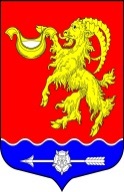 Местная администрация муниципального  образования Горбунковское сельское поселение муниципального образования Ломоносовского муниципального района Ленинградской областиПОСТАНОВЛЕНИЕ «О внесении изменений в Постановление местной администрации МО Горбунковское сельское поселение от 15.11.2010 г. № 139 «Об утверждении Положения о персональных данных муниципального служащего Местной администрации муниципального образования Горбунковское сельское поселение и ведении его личного дела»В соответствии с Федеральным законом от 06.10.2003 № 131-ФЗ «Об общих принципах организации местного самоуправления в Российской Федерации», Уставом муниципального образования Горбунковское сельское поселение муниципального образования Ломоносовский муниципальный район Ленинградской области, рассмотрев Протест прокуратуры Ломоносовского района от 22.03.2021 г.,                                                 ПОСТАНОВЛЯЕТ:Внести изменения в Положение о персональных данных муниципального служащего Местной администрации муниципального образования Горбунковское сельское поселение и ведении его личного дела, утвержденное Постановлением местной администрации МО Горбунковское сельское поселение от 15.11.2010 № 139 (далее – Положение), изложив:-  п. 3.3 Положения в следующей редакции:К личному делу муниципального служащего приобщаются:- заявление с просьбой о поступлении на муниципальную службу в Местную администрацию МО Горбунковское сельское поселение и замещении должности муниципальной службы;- собственноручно заполненная и подписанная гражданином РФ анкета установленной формы с приложением фотографии;- копия трудовой книжки или сведения о трудовой деятельности (ст. 66.1 ТК РФ) или документа, подтверждающего прохождение военной или иной службы;- документы о прохождении конкурса на замещение вакантной должности муниципальной службы (если гражданин назначен на должность по результатам конкурса);- копия паспорта и копии свидетельств о государственной регистрации актов гражданского состояния;- решение комиссии об установлении муниципального стажа и копии документов, подтверждающих прохождение военной или иной службы;- копии документов о профессиональном образовании, профессиональной переподготовке, повышении квалификации, стажировке, присвоении ученой степени, ученого звания (если таковые имеются);- копии решений о награждении государственными наградами, присвоении почетных, воинских и специальных званий, присуждении государственных премий (если таковые имеются);- копия распоряжения главы администрации о назначении на должность муниципальной службы;- экземпляр трудового договора, а также экземпляры письменных дополнительных соглашений, которыми оформляются изменения и дополнения, внесенные в трудовой договор;- копии распоряжений главы администрации о переводе муниципального служащего на иную должность муниципальной службы, о временном замещении им иной должности муниципальной службы;- копии документов воинского учета (для военнообязанных и лиц, подлежащих призыву на военную службу);- копия распоряжения главы администрации об освобождении муниципального служащего от замещаемой должности муниципальной службы, о прекращении трудового договора;- аттестационный лист муниципального служащего, прошедшего аттестацию, и отзыв об исполнении им должностных обязанностей за аттестационный период;- экзаменационный лист гражданского служащего и отзыв об уровне его знаний, навыков и умений (профессиональном уровне) и о возможности присвоения ему классного чина муниципальной службы муниципального образования в Ленинградской области;- копии документов о присвоении муниципальному служащему классного чина муниципальной службы муниципального образования в Ленинградской области;- копии документов о включении муниципального служащего в кадровый резерв, а также об исключении его из кадрового резерва;- документы, связанные с оформлением допуска к сведениям, составляющим государственную или иную охраняемую законом тайну, если исполнение обязанностей по замещаемой должности муниципальной службы связано с использованием таких сведений;- копии решений о поощрении муниципального служащего, а также о наложении на него дисциплинарного взыскания до его снятия или отмены;- копии документов о начале служебной проверки и ее результатах, если такая проводилась;- сведения о доходах, имуществе и обязательствах имущественного характера муниципального служащего, супруга (супруги), несовершеннолетних детей;- сведения о доходах, имуществе и обязательствах имущественного характера супруга (супруги) и несовершеннолетних детей муниципального служащего (для муниципальных служащих, замещаемая должность которых внесена в соответствующий перечень должностей муниципальной службы и обязанных представлять сведения о доходах, имуществе и обязательствах имущественного характера своих супруги (супруга) и несовершеннолетних детей);- документ, подтверждающий регистрацию в системе индивидуального (персонифицированного) учета, в том числе в форме электронного документа;- копия страхового медицинского полиса обязательного медицинского страхования граждан;- копия свидетельства о постановке на учет в налоговом органе физического лица по месту жительства на территории РФ;- медицинское заключение установленной формы об отсутствии у муниципального служащего заболевания, препятствующего поступлению на муниципальную службу или ее прохождению;- справка о результатах проверки достоверности и полноты представленных муниципальным служащим сведений.2. Настоящее постановление подлежит размещению на официальном сайте муниципального образования Горбунковское сельское поселение по электронному адресу: www.gorbunki-lmr.ru.3. Постановление вступает в силу со дня его официального опубликования.4. Контроль за исполнением настоящего постановления оставляю за собой. И.о. главы местной администрацииМуниципального образованияГорбунковское сельское поселение                                                                            П.А.Руш«29»  апреля 2021 года№ 95